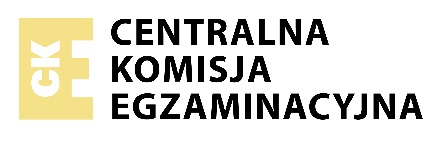 Instrukcja dla zdającegoObok każdego numeru zadania podana jest liczba punktów, którą można uzyskać za jego poprawne rozwiązanie.Odpowiedzi zapisuj na kartkach dołączonych do arkusza, na których zespół nadzorujący wpisał Twój numer PESEL.W razie pomyłki błędny zapis zapunktuj.  Zadanie 1. (0-5)  Usłyszysz dwukrotnie pięć wypowiedzi, które łączy temat sklepu. Do każdej wypowiedzi 1-5) dopasuj odpowiadające jej zdanie A-F.   Uwaga: jedno zdanie zostało podane dodatkowo i nie pasuje do żadnej wypowiedzi.  Napisz numer wypowiedzi i odpowiednią literę, np. 0.A  Zdania  La personne qui parleA. travaille dans un supermarché.B. fait la publicité d’un supermarché.C. s’adresse aux spectateurs d’une émission.D. est contre les achats dans les supermarchés.E. donne une opinion favorable sur un spectacle.F. veut exprimer sa reconnaissance à une personne inconnue.  Zadanie 2. (0-6)  Usłyszysz dwukrotnie trzy teksty. Z podanych odpowiedzi (A-C) wybierz właściwą, zgodną z treścią nagrania.  Napisz numer zadania i odpowiednią literę, np. 0.A  Zadanie 1 do tekstu 1  1. La personne raconte que, dans son rêve, elleA. va passer le bac.B. a déjà passé le bac.C. est en train de passer le bac.  Zadania 2-3 do tekstu 2  2. Les bénévoles aident les personnes malvoyantes àA. choisir des habits.B. marcher dans la rue.C. trouver un travail.  3. Les réponses d’Hayette suggèrent qu’A. elle refuse l’aide des autres.B. elle se sent malheureuse.C. elle est débrouillarde.  Zadania 4-6 do tekstu 3  4. Selon Michel Huyghe, un peintre naïf, c’est quelqu’un quiA. imite d’autres peintres.B. a appris à peindre tout seul.C. applique les règles strictes de la peinture.  5. L’exposition-vente La Foire aux Croûtes de 1921A. a été organisée en plein air.B. a rassemblé des peintres connus.C. a été ignorée par les collectionneurs.  6. Selon le narrateur, la liberté d’un peintre naïf vient A. du travail sans emploi fixe.B. de la rapidité de la création.C. de sa propre vision de ce qui l’entoure.  Zadanie 3. (0-4)  Usłyszysz dwukrotnie wywiad z Élodie. Na podstawie informacji zawartych w nagraniu uzupełnij luki 1-4, tak aby jak najbardziej precyzyjnie oddać sens wysłuchanego tekstu. Luki należy uzupełnić w języku francuskim.  Napisz numer luki oraz odpowiednie uzupełnienie, np. 0 maison.   Ce matin, je voudrais vous présenter Élodie qui travaille comme bruiteuse, c’est-à-dire qu’elle imite les bruits de la vie quotidienne pour accompagner les histoires racontées à la radio. Avant d’enregistrer une scène, Élodie prend toujours des décisions ----1.  Avec le développement des nouvelles technologies, on pourrait croire que ce métier n’est plus utile. Il y a ----2 dont profitent souvent les réalisateurs. Cependant, les bruiteurs restent toujours indispensables car leur travail permet de/d’----3 quand il faut fabriquer des sons nécessaires dans une situation concrète. Selon Élodie, les effets sonores sont produits avec des sons qui ne sont pas naturels. Dans son travail, Élodie peut utiliser différents accessoires, par exemple, une plaque de plexiglas ou ----4.  Voilà, c’est tout pour aujourd’hui, à lundi prochain à la même heure.  Zadanie 4. (0 -4)  Przeczytaj tekst. Dobierz właściwe pytanie A-F do każdej części tekstu 1-4.   Uwaga: dwa pytania zostały podane dodatkowo i nie pasują do żadnej części tekstu.  Napisz numer części tekstu i odpowiednią literę, np. 0.A  PytaniaA. Quel est le vrai prix du permis de conduire ? B. Vous avez peur de vos réactions sur la route ?C. En combien de temps vous aurez votre permis ?D. Vous n’avez pas besoin du permis actuellement ?E. Après un échec, faut-il repasser le permis tout de suite ?F. Vous vous trompez toujours aux questions sur le code ?    Êtes-vous déjà prêt pour le permis de conduire ?  1.  Avant de penser à prendre des heures de conduite, vous devez vous concentrer d’abord sur toutes les règles, surtout si vous faites encore des fautes dans le test. Il n’y a pas de secrets : toutes ces règles, il faut les apprendre par cœur. Et quand enfin, vous pensez être prêt, recommencez à faire le test pour que vos réponses deviennent automatiques.  2.   Si vous êtes paniqué à l’idée d’avoir un accident quand vous conduisez, il vaut mieux renoncer pour le moment. Les personnes qui sont paralysées au volant peuvent se comporter d’une manière imprévue. Et elles sont dangereuses non seulement pour elles-mêmes mais aussi pour tous les autres utilisateurs de la route. Pour résoudre ce problème, faites-vous aider par quelqu’un en qui vous avez pleinement confiance.  3.   Comme pour chaque examen, le candidat a toujours peur de l’échec et des dépenses supplémentaires. Un permis en France coûte plus de mille euros quand on l’obtient dès la première fois. Mais si on le rate, il faut payer non seulement le coût de la deuxième présentation mais aussi des frais en plus qui font mal au portefeuille.  4.   Si vous avez raté votre permis, vous présenter de nouveau à l’examen dix jours plus tard est une très mauvaise idée. Cette pause est trop courte parce que vous n’aurez pas le temps d’analyser vos fautes ni de prendre des heures supplémentaires... Le meilleur remède pour recommencer reste encore d’oublier votre insuccès pendant quelques semaines, puis de repartir à l’attaque frais et motivé.  Zadanie 5. (0-7)  Przeczytaj cztery teksty (A -D). Wykonaj zadania 1-7 zgodnie z poleceniami.  Tekst A  La Place, rue Française, dans le 2e arrondissement, est un magnifique lieu à découvrir. Un lieu unique en son genre dont l’idée principale est de mêler l’Art au Parfum et le Parfum à l’Art. Les parfums exposés à La Place sont choisis avec soin, passion et instinct par Virginie R., originaire du Sud, et de Grasse plus précisément. Le cofondateur de La Place, Emmanuel P., diplômé d’architecture, est reconnu dans le monde artistique. Leurs flacons sont de véritables œuvres d’art dont l’idée vient parfois des créations de grands stylistes de haute couture. Ici, le parfum est inséparable du design. Un plaisir pour vos yeux comme votre nez ! Les fondateurs de cet extraordinaire univers n’hésitent pas à ouvrir les portes de La Place aux artistes, qu’ils soient designers, peintres, sculpteurs ou photographes. La Place vit au rythme d’une succession passionnante d’événements, de rencontres et d’ateliers olfactifs, de dessin et de couture.  Tekst B  Décomposition du prix d’un  Parfum de marque de 100€  TVA 20%  Distribution 25€  Publicité et marketing 25€  Marge de la marque 15€  Flacon et packaging 3€  Fabrication 1€ à 1.5€  Concentré 1€  Le saviez-vous ?  Tekst C  Chaque famille a son odeur. Quand je vais chez les autres, ça ne sent pas pareil, le linge sent moins bon ou pas bon du tout. On sait que l’on fait partie de la même famille parce qu’on a cette même odeur. Ça nous rassure, nous façonne et quand on grandit on n’arrête pas de chercher cette odeur. On part en pension et toute la semaine, on se réfugie à l’internat dans l’odeur des draps lavés par maman qui sentent l’odeur de la maison. Le week-end quand on rentre, la première chose que l’on sent, c’est ça, quand on a franchi la porte de la maison, on sait qu’on y est car on la sent, cette odeur, celle de « notre » famille.  Tekst D    Je détermine l’identité d’un parfum  « Mon plus ancien souvenir de parfum est celui que portait ma mère, L’Aimant de Coty. Ado, je voulais être « formulatrice en cosmétique ». Finalement, je suis tombée amoureuse de la parfumerie à l’école des métiers du parfum, un peu par hasard. J’ai longtemps travaillé dans de gros labos. Aujourd’hui, je suis le « nez » de marques moins connues du grand public, mais atypiques et créatives.  Pour créer de nouveaux parfums, nous disposons d’environ 1 400 essences naturelles ou synthétiques. Ce sont des concentrés d’odeurs, qu’il faut mélanger à une base neutre, souvent de l’alcool. En fait, j’invente un parfum grâce à des formules mathématiques secrètes. Pendant la création d’un parfum, la première formule est rarement la bonne, alors j’ajuste les senteurs pas à pas avec la marque de parfumerie ou de cosmétique qui me passe commande. Cela me demande en moyenne cinq mois de travail et, pour ne pas me fatiguer d’une odeur, j’ai toujours une quinzaine de créations en même temps. Mon objectif est de faire rêver le consommateur, en écrivant une histoire olfactive. »  Przeczytaj zdania 1-3. Dopasuj do każdego zdania właściwy tekst A-D.  Uwaga: jeden tekst nie pasuje do żadnego zdania.  Napisz numer zdania i odpowiednią literę, np. 0.A  Zdania  1. La personne trouve qu’on garde toujours en mémoire le parfum de son enfance.  2. On utilise une règle scientifique pour fabriquer un parfum.  3. C’est un projet où l’on invite le visiteur à ouvrir ses sens.  Przeczytaj wiadomość Magdy. Uzupełnij luki 4-7 zgodnie z treścią tekstów A-D, tak aby jak najbardziej precyzyjnie oddać ich sens. Luki należy uzupełnić w języku polskim.  Uwaga: każdą lukę możesz uzupełnić maksymalnie czterema wyrazami.  Napisz numer luki oraz odpowiednie uzupełnienie, np. 0 perfumy.   Droga Ewo,  niedawno odkryłam miejsce, które zabiera nas w świat niezwykłych doznań. Wąchałam nowe perfumy, podziwiałam buteleczki perfum będące prawdziwymi dziełami sztuki. Czy wiesz, że twórcy flakoników inspirują się czasami ----4? Ta wizyta zachęciła mnie do pogłębienia wiedzy na temat zapachów. Po pierwsze, dowiedziałam się, że jeśli chodzi o koszt produkcji, stężony ekstrakt jest ----5 składnikiem potrzebnym do wyprodukowania perfum. Po drugie, proces tworzenia jednego zapachu trwa kilka miesięcy. Tzw. „nosy”, czyli specjaliści tworzący kompozycje zapachowe, pracują ----6. Dzięki temu ich praca nie jest tak nużąca.  Czytałam też o tym, że zapach jest bardzo ważny w naszym życiu. Gdziekolwiek jesteśmy, zapach ----7 sprawia, że czujemy się dobrze.  Buziaki  Magda  Zadanie 6. (0-5)  Przeczytaj tekst oraz zadania 1-5. Z podanych odpowiedzi A-D wybierz właściwą, zgodną z treścią tekstu.   Napisz numer zadania i odpowiednią literę, np. 0.A    Je suis d’ici...  Cela fait un certain nombre d’années que je n’ai pas été à Toronto, ma ville natale. J’ai vécu presque la moitié de ma vie en France. En vacances cet été, je découvre Toronto presque comme un étranger. Je me promène dans cette foule de gens et je les observe.  Les Canadiens parlent à tout le monde. C’est incroyable. Partout où je vais, il y a moyen de parler avec un commerçant, mon voisin dans le tramway... Lorsqu’on se promène en famille, les gens nous demandent d’où l’on vient, si l’on est en vacances, combien de temps l’on va y passer. À l’instant où on rentre dans un magasin, on nous demande : « Comment allez-vous aujourd’hui ? » Ça ne se fait pas en France de demander aux gens comment ils vont. C’est une question beaucoup trop intime que j’ai tenté de poser quelques fois au début de ma vie en France. Maintenant, je dis bonjour et c’est tout. J’ai compris qu’il faut du temps avant de dépasser l’étape du : « comment ça va ? ». Mais une fois franchie, c’est le feu vert pour une relation « sérieuse » et durable.  Au Canada, on vit pour travailler. En France, on travaille pour vivre. Les Canadiens sont comme mariés à leur travail, fidèles après vingt ans de service, se sentant indispensables à leur entreprise, irremplaçables même. Pour les Canadiens, la vie professionnelle, c’est un marqueur social qui distingue et définit une personne par rapport à une autre. En France, lorsqu’on travaille, on travaille. Mais les vacances, c’est sacré et c’est pris très au sérieux. En vacances, les Français ne pensent plus à rien d’autre qu’à se relaxer. On m’a dit que quand un Canadien s’arrête de travailler, il ne sait pas quoi faire. J’aurais envie de dire, aux Torontois en tout cas : « Profitez de la vie et de ce beau paysage qui vous entoure, de la multitude de possibilités et d’expériences culturelles ! »  Au Canada, on mange pour vivre, ou survivre. En France, on vit pour manger. D’accord, c’est une grosse généralité mais quand même, on passe des heures à table en France les dimanches et les jours de fête. On fait une pause-promenade pour digérer et on goûte avant de se quitter en fin de journée. Ça fait drôle au début, mais on s’y habitue sans problèmes.  Mes propos sont à prendre avec beaucoup d’humour : bien sûr, on ne peut pas réduire la culture à quelques lignes. Quand on me demande si je préfère vivre au Canada ou en France, je suis incapable de répondre. C’est comme demander à un enfant quel parent il préfère. J’aime les deux. Et je suis l’enfant de chacun. C’est une chance, une richesse. C’est vivant ! 1. L’auteur du texteA. est né au Canada.B. est français de naissance.C. passe ses vacances d’été en France.D. est à Toronto pour la première fois dans sa vie.  2. L’auteur dit que les FrançaisA. créent rapidement des relations sérieuses.B. n’ont pas peur de parler aux gens dans la rue.C. ne posent pas de questions intimes aux inconnus.D. demandent à tout le monde : « Comment allez-vous ? ».  3. Selon l’auteur,A. les Canadiens sont des maris fidèles.B. les Français sont de mauvais travailleurs.C. les Canadiens savent organiser leur temps libre.D. les Français oublient leur travail pendant les vacances.  4. Dans le dernier paragraphe, l’auteurA. évoque un souvenir de ses parents.B. donne l’exemple d’une habitude française.C. déclare qu’il ne voudrait plus rentrer au Canada.D. dit qu’il ne sait pas faire le choix qu’on lui demande.  5. L’auteur du texte parleA. de son travail au Canada.B. de son voyage d’affaires en France.C. de ses amis français qui vivent au Canada.D. des différences entre les Français et les Canadiens.  Zadanie 7. (0-4)  Przeczytaj tekst, z którego usunięto cztery zdania. Uzupełnij każdą lukę 1-4, wybierając właściwe zdanie A-E, tak aby otrzymać spójny i logiczny tekst.  Uwaga: jedno zdanie zostało podane dodatkowo i nie pasuje do żadnej luki.  Napisz numer luki i odpowiednią literę, np. 0.A    Trouvez un joli prénom à votre animal  Ça y est, vous venez d’adopter un petit animal ! ----1 Vous êtes heureux ? Il faut maintenant lui trouver un prénom. Il l’accompagnera toute sa vie. Alors, la mission est importante !  Il faut choisir un prénom court, de deux syllabes maximum. L’animal pourra facilement le retenir et s’y identifier lorsque vous l’appelez. Si le prénom qui vous plaît est trop long, vous pouvez créer un diminutif. ----2 « Doudou », « Riri », par exemple, c’est joli et ça sonne bien. Vous pouvez aussi choisir le prénom en fonction du caractère de l’animal ou lui donner le nom de votre friandise préférée. Oubliez les prénoms humains comme Henri, Gérard ou Georges. Les experts le déconseillent. En effet, cela pourrait troubler le maître qui aurait l’impression de s’adresser à un enfant.  ----3 Il ne peut pas ressembler à « assis » ou « stop ». L’animal pourrait avoir des problèmes pour bien vous comprendre et pourrait devenir nerveux. ----4 Une fois les prénoms commencent par « G », une autre fois par « H ». Vous n’êtes pas obligé de le respecter mais c’est conseillé.  Voilà, vous pouvez maintenant choisir le plus joli prénom pour votre compagnon !A. Pour cela, vous pouvez doubler les sons.B. Bien qu’on joue avec lui, l’animal n’est pas un jouet.C. Chien, chat, lapin, hamster, cochon d’Inde... il sera votre meilleur ami.D. Enfin, sachez que les chiens et les chats de race sont nommés selon la lettre de l’année.E. C’est pour la même raison qu’il faut différencier son prénom des ordres que vous lui donnerez.  Zadanie 8. (0-3)  Uzupełnij poniższe minidialogi (1-3). Wybierz spośród podanych opcji A-C brakującą wypowiedź lub jej fragment.  Napisz numer dialogu i odpowiednią literę, np. 0.A  1.  X : Est-ce que docteur Lebec est disponible mardi matin ?  Y : ----  X : Alors, je voudrais fixer un rendez-vous avec lui vers 9 heures.A. Non, il n’est pas libre.B. Il est occupé, j’en suis sûre.C. Il n’a rien de prévu, je crois.  2.  X : On se voit à quelle heure ?  Y : Je viendrai te ---- à 18 heures.  X : Alors, à tout à l’heure !A. passerB. laisserC. chercher  3.  X : C’est vraiment impossible de réparer cette roue ?  Y : Désolé, elle est complètement cassée.  X : ----A. Quel dommage !B. Pourquoi pas ?C. Quelle chance !  Zadanie 9. (0-4)  W zadaniach 1-4 spośród podanych opcji A-C wybierz wyraz, który poprawnie uzupełnia luki w obydwu zdaniach.   Napisz numer zadania i odpowiednią literę, np. 0.A  1.  Jean-Pierre est vraiment ---- en anglais.  Madame, vous avez fait un ---- numéro.A. fauxB. faibleC. mauvais  2.   Marie ---- ces exercices toute seule.  En été, il ---- du vélo dans le parc.A. faitB. pratiqueC. comprend  3.  Ça ne veut ---- dire.  C’est vrai, ---- n’est arrivé.A. jamaisB. rienC. personne  4.  Le professeur parle ---- l’histoire de France.  Je suis espagnol, je viens ---- Madrid.A. àB. deC. pour  Zadanie 10. (0-3)  Przeczytaj tekst. Uzupełnij każdą lukę 1-3, przekształcając jeden z podanych wyrazów w taki sposób, aby powstał spójny i logiczny tekst. Wymagana jest pełna poprawność gramatyczna i ortograficzna uzupełnianych wyrazów.  Uwaga: dwa wyrazy zostały podane dodatkowo i nie pasują do żadnej luki.  Napisz numer luki i odpowiednie uzupełnienie, np. 0 adressez.   Podane wyrazy  écouter  passer  prendre  son  tout  Les artistes de la gare Saint-Lazare  À la gare Paris Saint-Lazare, ----1 les vendredis à l’heure du déjeuner, des artistes se présentent sur une petite scène installée en face du très célèbre Café de la Gare. Ce nouveau projet s’adresse à tout le monde. La direction de la gare a décidé de proposer aux voyageurs un moment d’attente agréable pour faire connaître de jeunes artistes. La scène est facile à trouver pour les voyageurs qui attendent l’arrivée de ----2 train. Les installations sont très simples, mais l’artiste a quand même la possibilité de brancher son instrument de musique. Pendant une heure, parfois deux, les artistes occupent la scène et jouent de la musique : du classique au jazz en ----3 par la pop, la soul ou bien encore le funk. Ce projet de la gare Saint-Lazare est ouvert non seulement aux concerts mais aussi à d’autres formes de spectacle : cirque, danse, humour, beaux-arts, etc.  Zadanie 11. (0-3)  Przetłumacz na język francuski fragmenty podane w nawiasach, tak aby otrzymać logiczne i gramatycznie poprawne zdania. Wymagana jest pełna poprawność ortograficzna uzupełnianych fragmentów zdań.  Uwaga: każdą lukę możesz uzupełnić maksymalnie pięcioma wyrazami.  Napisz numer zdania i odpowiednie tłumaczenie, np. 0 est sympa.  1. Paul est déjà revenu de Paris ? Oui, (dwa dni temu) ----.  2. Pour aller à la mairie, il faut (skręcić w lewo) ----.  3. Marc, un orage approche... (zamknij okno) ---- dans ta chambre !  Zadanie 12. (0-12)  Dowiedziałeś(-aś) się o planach zamknięcia klubu sportowego, w którym trenujesz.   Na swoim blogu:  - przedstaw powód zamknięcia klubu  - wyjaśnij, dlaczego, Twoim zdaniem, zamknięcie klubu jest złym pomysłem  - napisz, w jaki sposób zamierzasz ratować klub przed zamknięciem  - poproś czytelników bloga o inne pomysły dotyczące ratowania klubu przed zamknięciem i poinformuj, w jaki sposób mogą Ci je przekazywać.  Napisz swoją wypowiedź w języku francuskim.  Rozwiń swoją wypowiedź w każdym z czterech podpunktów, tak aby osoba nieznająca polecenia w języku polskim uzyskała wszystkie wskazane w nim informacje. Pamiętaj, że długość wypowiedzi powinna wynosić od 80 do 130 wyrazów (nie licząc wyrazów podanych na początku wypowiedzi). Oceniane są: umiejętność pełnego przekazania informacji (5 punktów), spójność i logika wypowiedzi (2 punkty), zakres środków językowych (3 punkty) oraz poprawność środków językowych (2 punkty).  Podany początek  Bonjour à tous,  Savez-vous qu’on a décidé de fermer notre club sportif « Record » ?!WYPEŁNIA ZESPÓŁ NADZORUJĄCYWYPEŁNIA ZESPÓŁ NADZORUJĄCYWYPEŁNIA ZESPÓŁ NADZORUJĄCYWYPEŁNIA ZESPÓŁ NADZORUJĄCYWYPEŁNIA ZESPÓŁ NADZORUJĄCYWYPEŁNIA ZESPÓŁ NADZORUJĄCYWYPEŁNIA ZESPÓŁ NADZORUJĄCYWYPEŁNIA ZESPÓŁ NADZORUJĄCYWYPEŁNIA ZESPÓŁ NADZORUJĄCYWYPEŁNIA ZESPÓŁ NADZORUJĄCYWYPEŁNIA ZESPÓŁ NADZORUJĄCYWYPEŁNIA ZESPÓŁ NADZORUJĄCYWYPEŁNIA ZESPÓŁ NADZORUJĄCYWYPEŁNIA ZESPÓŁ NADZORUJĄCYWYPEŁNIA ZESPÓŁ NADZORUJĄCYWYPEŁNIA ZESPÓŁ NADZORUJĄCYWYPEŁNIA ZESPÓŁ NADZORUJĄCY	KOD	PESEL	KOD	PESEL	KOD	PESEL	KOD	PESEL	KOD	PESEL	KOD	PESEL	KOD	PESEL	KOD	PESEL	KOD	PESEL	KOD	PESEL	KOD	PESEL	KOD	PESEL	KOD	PESEL	KOD	PESEL	KOD	PESEL	KOD	PESEL	KOD	PESEL	KOD	PESELEGZAMIN MATURALNYZ JĘZYKA FRANCUSKIEGOPoziom podstawowyArkusz pokazowyTermin: 4 marca 2022 r.Czas pracy:  do 180 minutLiczba punktów do uzyskania: 60MJFP-P0-660-2203MJFP-P0-660-2203MJFP-P0-660-2203MJFP-P0-660-2203